
The application form must be completed and returned to: 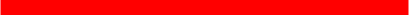 Mr. Sanchez-Madrigal, Room 9213, by September 20th-25th with a $20.00 feeName: _______________________________	Student ID Number: ________________Grade: ______   Unweighted GPA: ______       Phone Number: _____________________Email: _______________________________________________________________________Circle Shirt Size: XS  S  M  L  XL Please list your previous high school Spanish courses.Please fill out the following table with your most recent class schedule.Remind: Text @NSHS18-19 to 81010#CourseGradeTeacher1.2.3.4.PeriodSubjectRoom #Teacher1.2.3.4.5.6.7.8.